4th Grade Student Schedule - Revised with BreaksInstructional Delivery ModelTimeActivitySynchronous/Asynchronous Time Blocks by Content       (LIVE)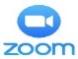 7:45 - 8:00 amSEL (Check-In) (15 min. - Synchronous)Math –30 min. Synchronous40 min. Asynchronous/Small GroupsReading/Language –30 min. Synchronous40 min. AsynchronousScience –30  min. Synchronous40 min. AsynchronousSocial Studies/Writing –30  min. Synchronous40 min. Asynchronous          (LIVE) 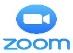 1st Period 7:45 – 8:45Based upon content area Math –30 min. Synchronous40 min. Asynchronous/Small GroupsReading/Language –30 min. Synchronous40 min. AsynchronousScience –30  min. Synchronous40 min. AsynchronousSocial Studies/Writing –30  min. Synchronous40 min. Asynchronous         (LIVE)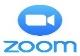 Exploratory Classes 8:45 - 9:25Exploratory (40 min. - Synchronous)Math –30 min. Synchronous40 min. Asynchronous/Small GroupsReading/Language –30 min. Synchronous40 min. AsynchronousScience –30  min. Synchronous40 min. AsynchronousSocial Studies/Writing –30  min. Synchronous40 min. Asynchronous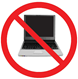 BREAK9:25 - 9:35 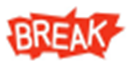 Math –30 min. Synchronous40 min. Asynchronous/Small GroupsReading/Language –30 min. Synchronous40 min. AsynchronousScience –30  min. Synchronous40 min. AsynchronousSocial Studies/Writing –30  min. Synchronous40 min. Asynchronous      (LIVE)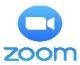 1st Period9:35 – 9:45Based upon content area Math –30 min. Synchronous40 min. Asynchronous/Small GroupsReading/Language –30 min. Synchronous40 min. AsynchronousScience –30  min. Synchronous40 min. AsynchronousSocial Studies/Writing –30  min. Synchronous40 min. Asynchronous                (LIVE)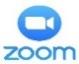 2nd Period 9:45 – 10:15 Based upon content areaMath –30 min. Synchronous40 min. Asynchronous/Small GroupsReading/Language –30 min. Synchronous40 min. AsynchronousScience –30  min. Synchronous40 min. AsynchronousSocial Studies/Writing –30  min. Synchronous40 min. AsynchronousBREAK10:15 - 10:25 Math –30 min. Synchronous40 min. Asynchronous/Small GroupsReading/Language –30 min. Synchronous40 min. AsynchronousScience –30  min. Synchronous40 min. AsynchronousSocial Studies/Writing –30  min. Synchronous40 min. Asynchronous                (LIVE)2nd Period 10:25 – 11:00Based upon content areaMath –30 min. Synchronous40 min. Asynchronous/Small GroupsReading/Language –30 min. Synchronous40 min. AsynchronousScience –30  min. Synchronous40 min. AsynchronousSocial Studies/Writing –30  min. Synchronous40 min. Asynchronous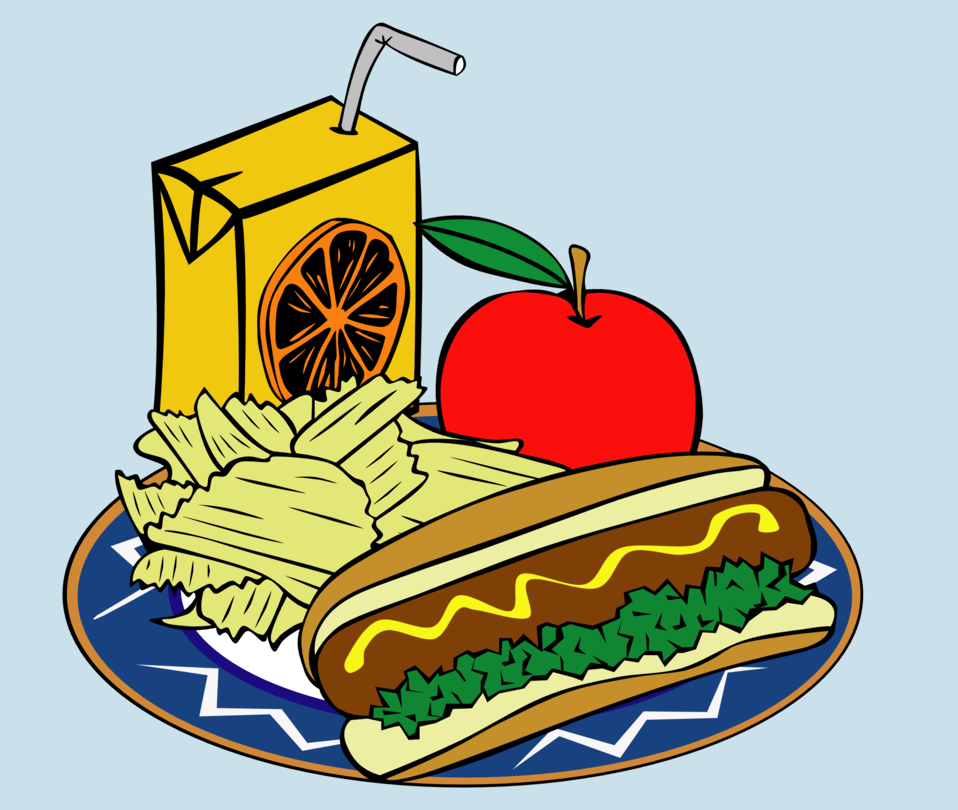 Lunch 11:00 - 11:45Math –30 min. Synchronous40 min. Asynchronous/Small GroupsReading/Language –30 min. Synchronous40 min. AsynchronousScience –30  min. Synchronous40 min. AsynchronousSocial Studies/Writing –30  min. Synchronous40 min. Asynchronous     (LIVE)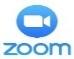 3rd Period 11:45 – 12:15Based upon content areaMath –30 min. Synchronous40 min. Asynchronous/Small GroupsReading/Language –30 min. Synchronous40 min. AsynchronousScience –30  min. Synchronous40 min. AsynchronousSocial Studies/Writing –30  min. Synchronous40 min. Asynchronous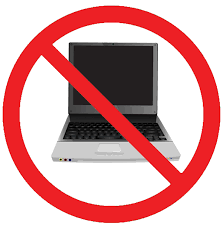 BREAK12:15 – 12:25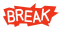 Math –30 min. Synchronous40 min. Asynchronous/Small GroupsReading/Language –30 min. Synchronous40 min. AsynchronousScience –30  min. Synchronous40 min. AsynchronousSocial Studies/Writing –30  min. Synchronous40 min. Asynchronous           (LIVE)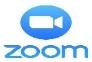 3rd Period12:25 – 12:55 Based upon content areaMath –30 min. Synchronous40 min. Asynchronous/Small GroupsReading/Language –30 min. Synchronous40 min. AsynchronousScience –30  min. Synchronous40 min. AsynchronousSocial Studies/Writing –30  min. Synchronous40 min. Asynchronous           (LIVE)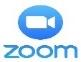 4th Period12:55 - 1:25Based upon content areaMath –30 min. Synchronous40 min. Asynchronous/Small GroupsReading/Language –30 min. Synchronous40 min. AsynchronousScience –30  min. Synchronous40 min. AsynchronousSocial Studies/Writing –30  min. Synchronous40 min. AsynchronousBREAK1:25 – 1:35Math –30 min. Synchronous40 min. Asynchronous/Small GroupsReading/Language –30 min. Synchronous40 min. AsynchronousScience –30  min. Synchronous40 min. AsynchronousSocial Studies/Writing –30  min. Synchronous40 min. Asynchronous           (LIVE)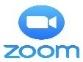 4th Period 1:35 – 2:00Based upon content areaMath –30 min. Synchronous40 min. Asynchronous/Small GroupsReading/Language –30 min. Synchronous40 min. AsynchronousScience –30  min. Synchronous40 min. AsynchronousSocial Studies/Writing –30  min. Synchronous40 min. AsynchronousPlease note that students will stay logged into their homeroom Zoom classes. Teachers will rotate (push-in).Please note that students will stay logged into their homeroom Zoom classes. Teachers will rotate (push-in).Please note that students will stay logged into their homeroom Zoom classes. Teachers will rotate (push-in).Please note that students will stay logged into their homeroom Zoom classes. Teachers will rotate (push-in).Please note that students will stay logged into their homeroom Zoom classes. Teachers will rotate (push-in).TeacherFryeJacksonTurner Mitchell1st Period 7:45 - 9:45FryeJacksonTurnerMitchell2nd Period 9:45 - 11:00MitchellFrye JacksonTurner3rd Period11:45 - 12:55TurnerMitchellFryeJackson4th Period 12:55 - 2:00JacksonTurnerMitchellFrye 